Hampton Elementary SchoolNEWS FROM THE HEALTH ROOMDear Parents/Guardians,                                                            November 12, 2019It looks like the colder weather may finally be approaching.  Please send students with warm layers, coats, gloves, and scarves.  Once the snow falls, they’ll need boots and snow pants for any snow play or sledding when the hill is covered.  Students will go out on clear days if temperature without a wind chill is 20 degrees or above.  On days with a wind chill, real feel temperatures must be above 25.  Once outside, there is always an option to come inside if teachers feel it is too cold.  Most days usually work for outdoor play so being prepared with warm clothes is important.  We’ve been having some beautiful autumn days, but winter is coming!!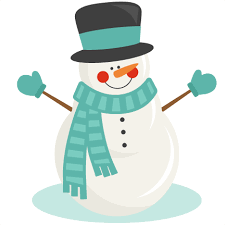 Sincerely,BeverlyBeverly Danielson, RNSchool Nurse